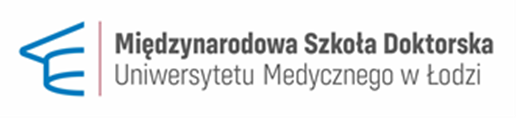 Załącznik nr 2 
do Regulaminu Międzynarodowej Szkoły Doktorskiej……………………………………………..                             Łódź, …………………………………  (pieczęć Międzynarodowej Szkoły Doktorskiej)* Zaznaczyć właściwe.……………………                  ………….……….…………………………………………………                      (data)                                  (pieczęć imienna i podpis promotora/pieczęcie imienne i podpisy promotorów)SPRAWOZDANIE ROCZNE Z PRZEBIEGU KSZTAŁCENIA 
W Międzynarodowej SZKOLE DOKTORSKIEJ ZA ROK AKADEMICKI 20.../20…(Należy wypełnić komputerowo i złożyć w formie papierowej po zatwierdzeniu przez promotora lub promotorów. W przypadku braku informacji do rubryki wpisać: „brak”.)Rubryki A-D wypełnia doktorant, rubryki D-F – promotor/promotorzy, rubrykę G – dyrektor Międzynarodowej Szkoły Doktorskiej. A. DANE DOKTORANTAA. DANE DOKTORANTAIMIĘ I NAZWISKOPESEL NUMER ALBUMUNAUCZYCIEL AKADEMICKI TAK/NIE*ROK ROZPOCZĘCIA KSZTAŁCENIA 
W Międzynarodowej SZKOLE DOKTORSKIEJ B. ROZPRAWA DOKTORSKAB. ROZPRAWA DOKTORSKATEMAT ROZPRAWY DOKTORSKIEJ DYSCYPLINA NAUKOWA NAUKI FARMACEUTYCZNE / NAUKI MEDYCZNE / NAUKI 
O ZDROWIU*TERMIN ZŁOŻENIA ROZPRAWY DOKTORSKIEJ IMIĘ I NAZWISKO PROMOTORA/ PROMOTORÓW, STOPIEŃ/TYTUŁ NAUKOWY/ STOPNIE/TYTUŁY NAUKOWEIMIĘ I NAZWISKO PROMOTORA POMOCNICZEGO, STOPIEŃ/TYTUŁ NAUKOWYJEDNOSTKA ORGANIZACYJNA UNIWERSYTETU MEDYCZNEGO 
W ŁODZI (KLINIKA/ZAKŁAD/ODDZIAŁ KLINICZNY)C. SPRAWOZDANIE Z REALIZACJI INDYWIDUALNEGO PLANU BADAWCZEGOC. SPRAWOZDANIE Z REALIZACJI INDYWIDUALNEGO PLANU BADAWCZEGOC. SPRAWOZDANIE Z REALIZACJI INDYWIDUALNEGO PLANU BADAWCZEGOC. SPRAWOZDANIE Z REALIZACJI INDYWIDUALNEGO PLANU BADAWCZEGOC. SPRAWOZDANIE Z REALIZACJI INDYWIDUALNEGO PLANU BADAWCZEGOC. SPRAWOZDANIE Z REALIZACJI INDYWIDUALNEGO PLANU BADAWCZEGOC. SPRAWOZDANIE Z REALIZACJI INDYWIDUALNEGO PLANU BADAWCZEGOC. SPRAWOZDANIE Z REALIZACJI INDYWIDUALNEGO PLANU BADAWCZEGOI. STAN ZAAWANSOWANIA ROZPRAWY DOKTORSKIEJ (OPIS)I. STAN ZAAWANSOWANIA ROZPRAWY DOKTORSKIEJ (OPIS)I. STAN ZAAWANSOWANIA ROZPRAWY DOKTORSKIEJ (OPIS)I. STAN ZAAWANSOWANIA ROZPRAWY DOKTORSKIEJ (OPIS)I. STAN ZAAWANSOWANIA ROZPRAWY DOKTORSKIEJ (OPIS)I. STAN ZAAWANSOWANIA ROZPRAWY DOKTORSKIEJ (OPIS)I. STAN ZAAWANSOWANIA ROZPRAWY DOKTORSKIEJ (OPIS)I. STAN ZAAWANSOWANIA ROZPRAWY DOKTORSKIEJ (OPIS)II. PUBLIKACJE (NALEŻY PODAĆ TYLKO TE PUBLIKACJE, KTÓRE UKAZAŁY SIĘ JUŻ DRUKIEM W OKRESIE SPRAWOZDAWCZYM, ORAZ TE, KTÓRE ZOSTAŁY OSTATECZNIE ZAAKCEPTOWANE PRZEZ REDAKCJĘ)II. PUBLIKACJE (NALEŻY PODAĆ TYLKO TE PUBLIKACJE, KTÓRE UKAZAŁY SIĘ JUŻ DRUKIEM W OKRESIE SPRAWOZDAWCZYM, ORAZ TE, KTÓRE ZOSTAŁY OSTATECZNIE ZAAKCEPTOWANE PRZEZ REDAKCJĘ)II. PUBLIKACJE (NALEŻY PODAĆ TYLKO TE PUBLIKACJE, KTÓRE UKAZAŁY SIĘ JUŻ DRUKIEM W OKRESIE SPRAWOZDAWCZYM, ORAZ TE, KTÓRE ZOSTAŁY OSTATECZNIE ZAAKCEPTOWANE PRZEZ REDAKCJĘ)II. PUBLIKACJE (NALEŻY PODAĆ TYLKO TE PUBLIKACJE, KTÓRE UKAZAŁY SIĘ JUŻ DRUKIEM W OKRESIE SPRAWOZDAWCZYM, ORAZ TE, KTÓRE ZOSTAŁY OSTATECZNIE ZAAKCEPTOWANE PRZEZ REDAKCJĘ)II. PUBLIKACJE (NALEŻY PODAĆ TYLKO TE PUBLIKACJE, KTÓRE UKAZAŁY SIĘ JUŻ DRUKIEM W OKRESIE SPRAWOZDAWCZYM, ORAZ TE, KTÓRE ZOSTAŁY OSTATECZNIE ZAAKCEPTOWANE PRZEZ REDAKCJĘ)II. PUBLIKACJE (NALEŻY PODAĆ TYLKO TE PUBLIKACJE, KTÓRE UKAZAŁY SIĘ JUŻ DRUKIEM W OKRESIE SPRAWOZDAWCZYM, ORAZ TE, KTÓRE ZOSTAŁY OSTATECZNIE ZAAKCEPTOWANE PRZEZ REDAKCJĘ)II. PUBLIKACJE (NALEŻY PODAĆ TYLKO TE PUBLIKACJE, KTÓRE UKAZAŁY SIĘ JUŻ DRUKIEM W OKRESIE SPRAWOZDAWCZYM, ORAZ TE, KTÓRE ZOSTAŁY OSTATECZNIE ZAAKCEPTOWANE PRZEZ REDAKCJĘ)II. PUBLIKACJE (NALEŻY PODAĆ TYLKO TE PUBLIKACJE, KTÓRE UKAZAŁY SIĘ JUŻ DRUKIEM W OKRESIE SPRAWOZDAWCZYM, ORAZ TE, KTÓRE ZOSTAŁY OSTATECZNIE ZAAKCEPTOWANE PRZEZ REDAKCJĘ)LP.AUTOR/REDAKCJA NAUKOWATYTUŁNAZWA WYDAWNICTWA/TYTUŁ CZASOPISMAMIEJSCE WYDANIA/
ROK WYDANIAPUNKTY MNISW/
IFPUNKTY MNISW/
IFNR STR.1234III. UDZIAŁ W KONFERENCJACH/SYMPOZJACH/ZJAZDACHIII. UDZIAŁ W KONFERENCJACH/SYMPOZJACH/ZJAZDACHIII. UDZIAŁ W KONFERENCJACH/SYMPOZJACH/ZJAZDACHIII. UDZIAŁ W KONFERENCJACH/SYMPOZJACH/ZJAZDACHIII. UDZIAŁ W KONFERENCJACH/SYMPOZJACH/ZJAZDACHIII. UDZIAŁ W KONFERENCJACH/SYMPOZJACH/ZJAZDACHIII. UDZIAŁ W KONFERENCJACH/SYMPOZJACH/ZJAZDACHIII. UDZIAŁ W KONFERENCJACH/SYMPOZJACH/ZJAZDACHLP.NAZWA KONFERENCJI/
SYMPOZJUM/
ZJAZDUORGANIZATOR 
I MIEJSCETERMINRODZAJ UCZESTNICTWA (BIERNY/
CZYNNY)TYTUŁ REFERATUTYTUŁ REFERATUTYTUŁ REFERATU1234IV. UDZIAŁ W BADANIACH PROWADZONYCH PRZEZ JEDNOSTKĘIV. UDZIAŁ W BADANIACH PROWADZONYCH PRZEZ JEDNOSTKĘIV. UDZIAŁ W BADANIACH PROWADZONYCH PRZEZ JEDNOSTKĘIV. UDZIAŁ W BADANIACH PROWADZONYCH PRZEZ JEDNOSTKĘIV. UDZIAŁ W BADANIACH PROWADZONYCH PRZEZ JEDNOSTKĘIV. UDZIAŁ W BADANIACH PROWADZONYCH PRZEZ JEDNOSTKĘIV. UDZIAŁ W BADANIACH PROWADZONYCH PRZEZ JEDNOSTKĘIV. UDZIAŁ W BADANIACH PROWADZONYCH PRZEZ JEDNOSTKĘLP.TYTUŁKIEROWNIK BADAŃNAZWA JEDNOSTKIOKRES REALIZACJICHARAKTER UCZESTNICTWACHARAKTER UCZESTNICTWACHARAKTER UCZESTNICTWA123V. STAŻE NAUKOWE ZWIĄZANE Z ROZPRAWĄ DOKTORSKĄV. STAŻE NAUKOWE ZWIĄZANE Z ROZPRAWĄ DOKTORSKĄV. STAŻE NAUKOWE ZWIĄZANE Z ROZPRAWĄ DOKTORSKĄV. STAŻE NAUKOWE ZWIĄZANE Z ROZPRAWĄ DOKTORSKĄV. STAŻE NAUKOWE ZWIĄZANE Z ROZPRAWĄ DOKTORSKĄV. STAŻE NAUKOWE ZWIĄZANE Z ROZPRAWĄ DOKTORSKĄV. STAŻE NAUKOWE ZWIĄZANE Z ROZPRAWĄ DOKTORSKĄV. STAŻE NAUKOWE ZWIĄZANE Z ROZPRAWĄ DOKTORSKĄLP.STAŻE NAUKOWE KRAJOWE/
ZAGRANICZNENAZWA INSTYTUCJIMIEJSCEOKRESCELŹRÓDŁO FINANSO-WANIAŹRÓDŁO FINANSO-WANIA123VI. PROJEKTY/GRANTY NAUKOWE (NCN, NCBiR, FNP, INNE) VI. PROJEKTY/GRANTY NAUKOWE (NCN, NCBiR, FNP, INNE) VI. PROJEKTY/GRANTY NAUKOWE (NCN, NCBiR, FNP, INNE) VI. PROJEKTY/GRANTY NAUKOWE (NCN, NCBiR, FNP, INNE) VI. PROJEKTY/GRANTY NAUKOWE (NCN, NCBiR, FNP, INNE) VI. PROJEKTY/GRANTY NAUKOWE (NCN, NCBiR, FNP, INNE) VI. PROJEKTY/GRANTY NAUKOWE (NCN, NCBiR, FNP, INNE) VI. PROJEKTY/GRANTY NAUKOWE (NCN, NCBiR, FNP, INNE) LP.NAZWA INSTYTUCJITYTUŁ PROJEKTU/
GRANTURODZAJ GRANTUOKRES REALIZACJIFUNKCJA 
W PROJEKCIEFUNKCJA 
W PROJEKCIEFUNKCJA 
W PROJEKCIE123D. SPRAWOZDANIE Z REALIZACJI PROGRAMU KSZTAŁCENIAD. SPRAWOZDANIE Z REALIZACJI PROGRAMU KSZTAŁCENIAD. SPRAWOZDANIE Z REALIZACJI PROGRAMU KSZTAŁCENIAD. SPRAWOZDANIE Z REALIZACJI PROGRAMU KSZTAŁCENIAI.  EGZAMINY I ZALICZENIA – zgodnie z załączoną kartą okresowych osiągnięćI.  EGZAMINY I ZALICZENIA – zgodnie z załączoną kartą okresowych osiągnięćI.  EGZAMINY I ZALICZENIA – zgodnie z załączoną kartą okresowych osiągnięćI.  EGZAMINY I ZALICZENIA – zgodnie z załączoną kartą okresowych osiągnięćII. PRAKTYKI ZAWODOWE II. PRAKTYKI ZAWODOWE II. PRAKTYKI ZAWODOWE II. PRAKTYKI ZAWODOWE LP.WYKAZ ZAJĘĆ, KTÓRE DOKTORANT PROWADZIŁ SAMODZIELNIE 
LUB W KTÓRYCH PROWADZENIU UCZESTNICZYŁ (NAZWY PRZEDMIOTÓW I LICZBA GODZIN)WYKAZ ZAJĘĆ, KTÓRE DOKTORANT PROWADZIŁ SAMODZIELNIE 
LUB W KTÓRYCH PROWADZENIU UCZESTNICZYŁ (NAZWY PRZEDMIOTÓW I LICZBA GODZIN)PODPIS PROMOTORA1234DATA SPORZĄDZENIA SPRAWOZDANIADATA SPORZĄDZENIA SPRAWOZDANIAPODPIS DOKTORANTAPODPIS DOKTORANTAE. ocena SPRAWOZDANIA ROCZNEGO PRZEZ PROMOTORA/PROMOTORÓW E. ocena SPRAWOZDANIA ROCZNEGO PRZEZ PROMOTORA/PROMOTORÓW E. ocena SPRAWOZDANIA ROCZNEGO PRZEZ PROMOTORA/PROMOTORÓW POZYTYWNA/NEGATYWNAF. OPINIA PROMOTORA/PROMOTORÓW W FORMIE OPISOWEJF. OPINIA PROMOTORA/PROMOTORÓW W FORMIE OPISOWEJF. OPINIA PROMOTORA/PROMOTORÓW W FORMIE OPISOWEJF. OPINIA PROMOTORA/PROMOTORÓW W FORMIE OPISOWEJG. ZALICZENIE ROKU KSZTAŁCENIA PRZEZ DYREKTORA Międzynarodowej SZKOŁY DOKTORSKIEJG. ZALICZENIE ROKU KSZTAŁCENIA PRZEZ DYREKTORA Międzynarodowej SZKOŁY DOKTORSKIEJ…………. rok kształcenia w Międzynarodowej Szkole Doktorskiej (rok akademicki 20…..../20…....):zaliczamnie zaliczamzaliczam warunkowo…………. rok kształcenia w Międzynarodowej Szkole Doktorskiej (rok akademicki 20…..../20…....):zaliczamnie zaliczamzaliczam warunkowo………………(data)………..…………………………………………………(pieczęć imienna i podpis dyrektora 
Międzynarodowej Szkoły Doktorskiej)